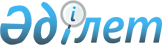 Об Иртышском районном бюджете на 2022 – 2024 годыРешение Иртышского районного маслихата Павлодарской области от 24 декабря 2021 года № 56-12-7. Зарегистрировано в Министерстве юстиции Республики Казахстан 29 декабря 2021 года № 26178.
      Сноска. Вводится в действие с 01.01.2022 в соответствии с пунктом 9 настоящего решения.
      В соответствии с пунктом 2 статьи 75 Бюджетного кодекса Республики Казахстан, подпунктом 1) пункта 1 статьи 6 Закона Республики Казахстан "О местном государственном управлении и самоуправлении в Республике Казахстан", Иртышский районный маслихат РЕШИЛ:
      1. Утвердить районный бюджет на 2022 – 2024 годы согласно приложениям 1, 2 и 3 соответственно, в том числе на 2022 год в следующих объемах:
      1) доходы – 7420896 тысяч тенге, в том числе:
      налоговые поступления – 899075 тысяч тенге;
      неналоговые поступления – 22003 тысячи тенге;
      поступления от продажи основного капитала – 4468 тысяч тенге;
      поступления трансфертов – 6495350 тысяч тенге;
      2) затраты – 7547629 тысяч тенге;
      3) чистое бюджетное кредитование – 50969 тысяч тенге, в том числе:
      бюджетные кредиты – 73513 тысяч тенге;
      погашение бюджетных кредитов – 22544 тысячи тенге;
      4) сальдо по операциям с финансовыми активами – -3675 тысяч тенге, в том числе:
      приобретение финансовых активов – равно нулю;
      поступления от продажи финансовых активов государства – 3675 тысяч тенге;
      5) дефицит (профицит) бюджета – -174027 тысяч тенге;
      6) финансирование дефицита (использование профицита) бюджета – 174027 тысяч тенге.
      Сноска. Пункт 1 - в редакции решения Иртышского районного маслихата Павлодарской области от 23.11.2022 № 99-24-7 (вводится в действие с 01.01.2022).


      2. Предусмотреть в Иртышском районном бюджете на 2022 год объем субвенции, передаваемой из областного бюджета в сумме 4295538 тысяч тенге. 
      3. Предусмотреть в районном бюджете на 2022 год объемы субвенций, передаваемых из районного бюджета в бюджеты сҰл и сельских округов Иртышского района в общей сумме 379689 тысяч тенге, в том числе:
      Агашорынский сельский округ – 22317 тысяч тенге;
      Амангельдинский сельский округ – 24124 тысячи тенге;
      Байзаковский сельский округ – 23348 тысяч тенге;
      село Голубовка – 26836 тысяч тенге;
      село Иртышск – 97021 тысяча тенге;
      Каракудукский сельский округ – 25947 тысяч тенге;
      Коскольский сельский округ – 26485 тысяч тенге;
      Кызылжарский сельский округ – 33417 тысяч тенге;
      село Майконыр – 24517 тысяч тенге;
      Панфиловский сельский округ – 24456 тысяч тенге;
      Северный сельский округ – 25333 тысячи тенге;
      Селетинский сельский округ – 25888 тысяч тенге. 
      4. Предусмотреть в районном бюджете на 2023 год объемы субвенций, передаваемых из районного бюджета в бюджеты сҰл и сельских округов Иртышского района в общей сумме 385093 тысячи тенге, в том числе:
      Агашорынский сельский округ – 25109 тысяч тенге;
      Амангельдинский сельский округ – 26490 тысяч тенге;
      Байзаковский сельский округ – 26113 тысяч тенге;
      село Голубовка – 30886 тысяч тенге;
      село Иртышск – 74883 тысячи тенге;
      Каракудукский сельский округ – 28174 тысячи тенге;
      Коскольский сельский округ – 27990 тысяч тенге;
      Кызылжарский сельский округ – 38118 тысяч тенге;
      село Майконыр – 25604 тысячи тенге;
      Панфиловский сельский округ – 26825 тысяч тенге;
      Северный сельский округ – 27025 тысяч тенге;
      Селетинский сельский округ – 27876 тысяч тенге.
      5. Предусмотреть в районном бюджете на 2024 год объемы субвенций, передаваемых из районного бюджета в бюджеты сҰл и сельских округов Иртышского района в общей сумме 405009 тысяч тенге, в том числе:
      Агашорынский сельский округ – 26126 тысяч тенге;
      Амангельдинский сельский округ – 27522 тысячи тенге;
      Байзаковский сельский округ – 27141 тысяча тенге;
      село Голубовка – 31980 тысяч тенге;
      село Иртышск – 83537 тысяч тенге;
      Каракудукский сельский округ – 28375 тысяч тенге;
      Коскольский сельский округ – 29182 тысячи тенге;
      Кызылжарский сельский округ – 39380 тысяч тенге;
      село Майконыр – 26692 тысячи тенге;
      Панфиловский сельский округ – 27893 тысячи тенге;
      Северный сельский округ – 28156 тысяч тенге;
      Селетинский сельский округ – 29025 тысяч тенге.
      6. Учесть в районном бюджете целевые текущие трансферты на 2022 год бюджетам сҰл и сельских округов Иртышского района в следующих объемах:
      1818 тысяч тенге – на обеспечение санитарии населенных пунктов;
      97252 тысячи тенге – на проведение мероприятий по благоустройству сельских населенных пунктов;
      6120 тысяч тенге – на освещение улиц в населенных пунктах;
      13615 тысяч тенге – на обеспечение функционирования автомобильных дорог в сельских населенных пунктах;
      4100 тысяч тенге – на капитальные расходы государственных органов;
      131117 тысяч тенге – на реализацию мероприятий по инженерной инфраструктуре в сельских населенных пунктах в рамках проекта "Ауыл - Ел бесігі";
      6260 тысяч тенге – на повышение заработной платы отдельных категорий гражданских служащих, работников организаций, содержащихся за счет средств государственного бюджета, работников казенных предприятий;
      16759 тысяч тенге – на расходы текущего характера.
      Сноска. Пункт 6 - в редакции решения Иртышского районного маслихата Павлодарской области от 23.11.2022 № 99-24-7 (вводится в действие с 01.01.2022).


      7. Распределение указанных сумм целевых трансфертов бюджетам сҰл и сельских округов Иртышского района определяется на основании постановления акимата района.
      8. Утвердить на 2022 год резерв местного исполнительного органа района в сумме 597 тысяч тенге.
      Сноска. Пункт 8 - в редакции решения Иртышского районного маслихата Павлодарской области от 23.11.2022 № 99-24-7 (вводится в действие с 01.01.2022).


      9. Настоящее решение вводится в действие с 1 января 2022 года. Иртышский районный бюджет на 2022 год (с изменениями)
      Сноска. Приложение 1 - в редакции решения Иртышского районного маслихата Павлодарской области от 23.11.2022 № 99-24-7 (вводится в действие с 01.01.2022). Иртышский районный бюджет на 2023 год Иртышский районный бюджет на 2024 год
					© 2012. РГП на ПХВ «Институт законодательства и правовой информации Республики Казахстан» Министерства юстиции Республики Казахстан
				
      Секретарь Иртышского районного маслихата 

Б. Шингисов
Приложение 1
к решению Иртышского
районного маслихата
от 24 декабря 2021 года
№ 56-12-7
Категория
Категория
Категория
Категория
Сумма
(тысяч тенге)
Класс
Класс
Класс
Сумма
(тысяч тенге)
Подкласс
Подкласс
Сумма
(тысяч тенге)
Наименование
Сумма
(тысяч тенге)
1
2
3
4
5
1. Доходы
7420896
1
Налоговые поступления
899075
01
Подоходный налог
467964
1
Корпоративный подоходный налог
26550
2
Индивидуальный подоходный налог
441414
03
Социальный налог
323283
1
Социальный налог
323283
04
Налоги на собственность
72827
1
Налоги на имущество
72827
05
Внутренние налоги на товары, работы и услуги
32124
2
Акцизы
1295
3
Поступления за использование природных и других ресурсов
25893
4
Сборы за ведение предпринимательской и профессиональной деятельности
4936
08
Обязательные платежи, взимаемые за совершение юридически значимых действий и (или) выдачу документов уполномоченными на то государственными органами или должностными лицами
2877
1
Государственная пошлина
2877
2
Неналоговые поступления
22003
01
Доходы от государственной собственности
10038
1
Поступления части чистого дохода государственных предприятий
5
4
Доходы на доли участия в юридических лицах, находящиеся в государственной собственности
8
5
Доходы от аренды имущества, находящегося в государственной собственности
10000
7
Вознаграждения по кредитам, выданным из государственного бюджета
25
03
Поступления денег от проведения государственных закупок, организуемых государственными учреждениями, финансируемыми из государственного бюджета
82
1
Поступления денег от проведения государственных закупок, организуемых государственными учреждениями, финансируемыми из государственного бюджета
82
04
Штрафы, пени, санкции, взыскания, налагаемые государственными учреждениями, финансируемыми из государственного бюджета, а также содержащимися и финансируемыми из бюджета (сметы расходов) Национального Банка Республики Казахстан
176
1
Штрафы, пени, санкции, взыскания, налагаемые государственными учреждениями, финансируемыми из государственного бюджета, а также содержащимися и финансируемыми из бюджета (сметы расходов) Национального Банка Республики Казахстан, за исключением поступлений от организаций нефтяного сектора
176
06
Прочие неналоговые поступления
11707
1
2
3
4
5
1
Прочие неналоговые поступления
11707
3
Поступления от продажи основного капитала
4468
01
Продажа государственного имущества, закрепленного за государственными учреждениями
1518
1
Продажа государственного имущества, закрепленного за государственными учреждениями
1518
03
Продажа земли и нематериальных активов
2950
1
Продажа земли
630
2
Продажа нематериальных активов
2320
4
Поступления трансфертов 
6495350
02
Трансферты из вышестоящих органов государственного управления
6495350
2
Трансферты из областного бюджета
6495350
Функциональная группа 
Функциональная группа 
Функциональная группа 
Функциональная группа 
Функциональная группа 
Сумма 
(тысяч тенге)
Функциональная подгруппа 
Функциональная подгруппа 
Функциональная подгруппа 
Функциональная подгруппа 
Сумма 
(тысяч тенге)
Администратор бюджетных программ 
Администратор бюджетных программ 
Сумма 
(тысяч тенге)
Программа 
Программа 
Сумма 
(тысяч тенге)
Наименование
Сумма 
(тысяч тенге)
1
2
3
4
5
6
2. Затраты
7547629
01
Государственные услуги общего характера
691580
1
Представительные, исполнительные и другие органы, выполняющие общие функции государственного управления
204498
112
Аппарат маслихата района (города областного значения)
40812
001
Услуги по обеспечению деятельности маслихата района (города областного значения)
38874
005
Повышение эффективности деятельности депутатов
1938
122
Аппарат акима района (города областного значения)
163686
001
Услуги по обеспечению деятельности акима района (города областного значения)
163686
2
Финансовая деятельность
88859
452
Отдел финансов района (города областного значения)
88859
001
Услуги по реализации государственной политики в области исполнения бюджета и управления коммунальной собственностью района (города областного значения)
59780
003
Проведение оценки имущества в целях налогообложения
824
010
Приватизация, управление коммунальным имуществом, постприватизационная деятельность и регулирование споров, связанных с этим
1072
018
Капитальные расходы государственного органа
1741
028
Приобретение имущества в коммунальную собственность
3393
113
Целевые текущие трансферты нижестоящим бюджетам
22049
5
Планирование и статистическая деятельность
40101
453
Отдел экономики и бюджетного планирования района (города областного значения)
40101
001
Услуги по реализации государственной политики в области формирования и развития экономической политики, системы государственного планирования
40101
9
Прочие государственные услуги общего характера
358122
454
Отдел предпринимательства и сельского хозяйства района (города областного значения)
47498
001
Услуги по реализации государственной политики на местном уровне в области развития предпринимательства и сельского хозяйства
47498
810
Отдел реального сектора экономики района (города областного значения)
310624
001
Услуги по реализации государственной политики на местном уровне в области жилищно-коммунального хозяйства, пассажирского транспорта, автомобильных дорог, строительства, архитектуры и градостроительства
55443
003
Капитальные расходы государственного органа
189
113
Целевые текущие трансферты нижестоящим бюджетам
254992
02
Оборона
22712
1
Военные нужды
11385
122
Аппарат акима района (города областного значения)
11385
005
Мероприятия в рамках исполнения всеобщей воинской обязанности
11385
2
Организация работы по чрезвычайным ситуациям
11327
122
Аппарат акима района (города областного значения)
11327
1
2
3
4
5
6
007
Мероприятия по профилактике и тушению степных пожаров районного (городского) масштаба, а также пожаров в населенных пунктах, в которых не созданы органы государственной противопожарной службы
11327
06
Социальная помощь и социальное обеспечение
694281
1
Социальное обеспечение
60423
451
Отдел занятости и социальных программ района 
(города областного значения) 
60423
005
Государственная адресная социальная помощь
60423
2
Социальная помощь
556606
451
Отдел занятости и социальных программ района (города областного значения)
556606
002
Программа занятости
317367
004
Оказание социальной помощи на приобретение топлива специалистам здравоохранения, образования, социального обеспечения, культуры, спорта и ветеринарии в сельской местности в соответствии с законодательством Республики Казахстан
11386
006
Оказание жилищной помощи
516
007
Социальная помощь отдельным категориям нуждающихся граждан по решениям местных представительных органов
74667
010
Материальное обеспечение детей-инвалидов, воспитывающихся и обучающихся на дому
441
014
Оказание социальной помощи нуждающимся гражданам на дому
94212
017
Обеспечение нуждающихся инвалидов протезно-ортопедическими, сурдотехническими и тифлотехническими средствами, специальными средствами передвижения, обязательными гигиеническими средствами, а также предоставление услуг санаторно-курортного лечения, специалиста жестового языка, индивидуальных помощников в соответствии с индивидуальной программой реабилитации инвалида
6072
023
Обеспечение деятельности центров занятости населения
51945
9
Прочие услуги в области социальной помощи и социального обеспечения
77252
451
Отдел занятости и социальных программ района (города областного значения)
77252
001
Услуги по реализации государственной политики на местном уровне в области обеспечения занятости и реализации социальных программ для населения
52797
011
Оплата услуг по зачислению, выплате и доставке пособий и других социальных выплат
1224
050
Обеспечение прав и улучшение качества жизни инвалидов в Республике Казахстан
17924
054
Размещение государственного социального заказа в неправительственных организациях
5307
07
Жилищно-коммунальное хозяйство
914080
1
Жилищное хозяйство
1167
463
Отдел земельных отношений района (города областного значения)
1167
016
Изъятие земельных участков для государственных нужд
1167
2
Коммунальное хозяйство
906754
810
Отдел реального сектора экономики района (города областного значения)
906754
012
Функционирование системы водоснабжения и водоотведения
40166
026
Организация эксплуатации тепловых сетей, находящихся в коммунальной собственности районов (городов областного значения)
1351
1
2
3
4
5
6
028
Развитие коммунального хозяйства
4169
058
Развитие системы водоснабжения и водоотведения в сельских населенных пунктах
861068
3
Благоустройство населенных пунктов
6159
810
Отдел реального сектора экономики района (города областного значения)
6159
016
Обеспечение санитарии населенных пунктов
6159
08
Культура, спорт, туризм и информационное пространство
732312
1
Деятельность в области культуры
232747
802
Отдел культуры, физической культуры и спорта района (города областного значения)
232747
005
Поддержка культурно-досуговой работы
232747
2
Спорт
311231
802
Отдел культуры, физической культуры и спорта района (города областного значения)
11588
007
Проведение спортивных соревнований на районном (города областного значения) уровне
10114
008
Подготовка и участие членов сборных команд района (города областного значения) по различным видам спорта на областных спортивных соревнованиях
1474
810
Отдел реального сектора экономики района (города областного значения)
299643
014
Развитие объектов спорта
299643
3
Информационное пространство
94686
470
Отдел внутренней политики и развития языков района (города областного значения)
25661
005
Услуги по проведению государственной информационной политики
24150
008
Развитие государственного языка и других языков народа Казахстана
1511
802
Отдел культуры, физической культуры и спорта района (города областного значения)
69025
004
Функционирование районных (городских) библиотек
69025
9
Прочие услуги по организации культуры, спорта, туризма и информационного пространства
93648
470
Отдел внутренней политики и развития языков района (города областного значения)
59139
001
Услуги по реализации государственной политики на местном уровне в области информации, укрепления государственности и формирования социального оптимизма граждан, развития языков
29683
004
Реализация мероприятий в сфере молодежной политики
29456
802
Отдел культуры, физической культуры и спорта района (города областного значения)
34509
001
Услуги по реализации государственной политики на местном уровне в области культуры, физической культуры и спорта
29486
032
Капитальные расходы подведомственных государственных учреждений и организаций
5023
10
Сельское, водное, лесное, рыбное хозяйство, особо охраняемые природные территории, охрана окружающей среды и животного мира, земельные отношения
50831
6
Земельные отношения
29869
463
Отдел земельных отношений района (города областного значения)
29869
001
Услуги по реализации государственной политики в области регулирования земельных отношений на территории района (города областного значения)
27984
1
2
3
4
5
6
006
Землеустройство, проводимое при установлении границ районов, городов областного значения, районного значения, сельских округов, поселков, сел
1885
9
Прочие услуги в области сельского, водного, лесного, рыбного хозяйства, охраны окружающей среды и земельных отношений
20962
453
Отдел экономики и бюджетного планирования района (города областного значения)
20962
099
Реализация мер по оказанию социальной поддержки специалистов
20962
12
Транспорт и коммуникации
504142
1
Автомобильный транспорт
473170
810
Отдел реального сектора экономики района (города областного значения)
473170
043
Обеспечение функционирования автомобильных дорог
52500
044
Капитальный и средний ремонт автомобильных дорог районного значения и улиц населенных пунктов
31442
051
Реализация приоритетных проектов транспортной инфраструктуры
389228
9
Прочие услуги в сфере транспорта и коммуникаций
30972
810
Отдел реального сектора экономики района (города областного значения)
30972
045
Организация внутрипоселковых (внутригородских), пригородных и внутрирайонных общественных пассажирских перевозок
5000
046
Субсидирование пассажирских перевозок по социально значимым городским (сельским), пригородным и внутрирайонным сообщениям
25972
13
Прочие
14295
9
Прочие
14295
452
Отдел финансов района (города областного значения)
597
012
Резерв местного исполнительного органа района (города областного значения)
597
802
Отдел культуры, физической культуры и спорта района (города областного значения)
13698
052
Реализация мероприятий по социальной и инженерной инфраструктуре в сельских населенных пунктах в рамках проекта "Ауыл-Ел бесігі"
13698
14
Обслуживание долга
85904
1
Обслуживание долга
85904
452
Отдел финансов района (города областного значения)
85904
013
Обслуживание долга местных исполнительных органов по выплате вознаграждений и иных платежей по займам из областного бюджета
85904
15
Трансферты
3837492
1
Трансферты
3837492
452
Отдел финансов района (города областного значения)
3837492
006
Возврат неиспользованных (недоиспользованных) целевых трансфертов
3
024
Целевые текущие трансферты из нижестоящего бюджета на компенсацию потерь вышестоящего бюджета в связи с изменением законодательства
3408952
038
Субвенции
379689
054
Возврат сумм неиспользованных (недоиспользованных) целевых трансфертов, выделенных из республиканского бюджета за счет целевого трансферта из Национального фонда Республики Казахстан
48848
3. Чистое бюджетное кредитование
50969
1
2
3
4
5
6
Бюджетные кредиты
73513
10
Сельское, водное, лесное, рыбное хозяйство, особо охраняемые природные территории, охрана окружающей среды и животного мира, земельные отношения
73513
9
Прочие услуги в области сельского, водного, лесного, рыбного хозяйства, охраны окружающей среды и земельных отношений
73513
453
Отдел экономики и бюджетного планирования района (города областного значения)
73513
006
Бюджетные кредиты для реализации мер социальной поддержки специалистов
73513
Погашение бюджетных кредитов
22544
5
Погашение бюджетных кредитов
22544
01
Погашение бюджетных кредитов
22544
1
Погашение бюджетных кредитов, выданных из государственного бюджета
22544
4. Сальдо по операциям с финансовыми активами 
-3675
Приобретение финансовых активов
0
Поступления от продажи финансовых активов государства
3675
6
Поступления от продажи финансовых активов государства
3675
01
Поступления от продажи финансовых активов государства
3675
1
Поступления от продажи финансовых активов внутри страны
3675
5. Дефицит (профицит) бюджета
-174027
6. Финансирование дефицита (использование профицита) бюджета
 174027Приложение 2
к решению Иртышского
районного маслихата
от 24 декабря 2021 года
№ 56-12-7
Категория
Категория
Категория
Категория
Сумма
(тысяч тенге)
Класс
Класс
Класс
Сумма
(тысяч тенге)
Подкласс
Подкласс
Сумма
(тысяч тенге)
Наименование
Сумма
(тысяч тенге)
1
2
3
4
5
1. Доходы
1758846
1
Налоговые поступления
859176
01
Подоходный налог
453483
1
Корпоративный подоходный налог
11565
2
Индивидуальный подоходный налог
441918
03
Социальный налог
335247
1
Социальный налог
335247
04
Налоги на собственность
59285
1
Налоги на имущество
59285
05
Внутренние налоги на товары, работы и услуги
7194
2
Акцизы
1872
4
Сборы за ведение предпринимательской и профессиональной деятельности
5322
08
Обязательные платежи, взимаемые за совершение юридически значимых действий и (или) выдачу документов уполномоченными на то государственными органами или должностными лицами
3967
1
Государственная пошлина
3967
2
Неналоговые поступления
13629
01
Доходы от государственной собственности
10213
5
Доходы от аренды имущества, находящегося в государственной собственности
10190
7
Вознаграждения по кредитам, выданным из государственного бюджета
23
06
Прочие неналоговые поступления
3416
1
Прочие неналоговые поступления
3416
3
Поступления от продажи основного капитала
3521
01
Продажа государственного имущества, закрепленного за государственными учреждениями
3521
1
Продажа государственного имущества, закрепленного за государственными учреждениями
3521
4
Поступления трансфертов 
882520
02
Трансферты из вышестоящих органов государственного управления
882520
2
Трансферты из областного бюджета
882520
Функциональная группа 
Функциональная группа 
Функциональная группа 
Функциональная группа 
Функциональная группа 
Сумма 
(тысяч тенге)
Функциональная подгруппа 
Функциональная подгруппа 
Функциональная подгруппа 
Функциональная подгруппа 
Сумма 
(тысяч тенге)
Администратор бюджетных программ 
Администратор бюджетных программ 
Администратор бюджетных программ 
Сумма 
(тысяч тенге)
Программа 
Программа 
Сумма 
(тысяч тенге)
Наименование
Сумма 
(тысяч тенге)
1
2
3
4
5
6
2. Затраты
1758846
01
Государственные услуги общего характера
475248
1
Представительные, исполнительные и другие органы, выполняющие общие функции государственного управления
206955
112
Аппарат маслихата района (города областного значения)
36216
001
Услуги по обеспечению деятельности маслихата района (города областного значения)
36216
122
Аппарат акима района (города областного значения)
170739
001
Услуги по обеспечению деятельности акима района (города областного значения)
170739
2
Финансовая деятельность
56686
452
Отдел финансов района (города областного значения)
56686
001
Услуги по реализации государственной политики в области исполнения бюджета и управления коммунальной собственностью района (города областного значения)
54734
003
Проведение оценки имущества в целях налогообложения
816
010
Приватизация, управление коммунальным имуществом, постприватизационная деятельность и регулирование споров, связанных с этим
1136
5
Планирование и статистическая деятельность
42399
453
Отдел экономики и бюджетного планирования района (города областного значения)
42399
001
Услуги по реализации государственной политики в области формирования и развития экономической политики, системы государственного планирования
42399
9
Прочие государственные услуги общего характера
169208
454
Отдел предпринимательства и сельского хозяйства района (города областного значения)
53274
001
Услуги по реализации государственной политики на местном уровне в области развития предпринимательства и сельского хозяйства
53274
810
Отдел реального сектора экономики района (города областного значения)
115934
001
Услуги по реализации государственной политики на местном уровне в области жилищно-коммунального хозяйства, пассажирского транспорта, автомобильных дорог, строительства, архитектуры и градостроительства
53173
113
Целевые текущие трансферты нижестоящим бюджетам
62761
02
Оборона
19670
1
Военные нужды
11415
122
Аппарат акима района (города областного значения)
11415
005
Мероприятия в рамках исполнения всеобщей воинской обязанности
11415
2
Организация работы по чрезвычайным ситуациям
8255
122
Аппарат акима района (города областного значения)
8255
007
Мероприятия по профилактике и тушению степных пожаров районного (городского) масштаба, а также пожаров в населенных пунктах, в которых не созданы органы государственной противопожарной службы
8255
06
Социальная помощь и социальное обеспечение
294146
1
Социальное обеспечение
9149
1
2
3
4
5
6
451
Отдел занятости и социальных программ района (города областного значения)
9149
005
Государственная адресная социальная помощь
9149
2
Социальная помощь
223490
451
Отдел занятости и социальных программ района (города областного значения)
223490
002
Программа занятости
61960
004
Оказание социальной помощи на приобретение топлива специалистам здравоохранения, образования, социального обеспечения, культуры, спорта и ветеринарии в сельской местности в соответствии с законодательством Республики Казахстан
11390
006
Оказание жилищной помощи
449
007
Социальная помощь отдельным категориям нуждающихся граждан по решениям местных представительных органов
74173
010
Материальное обеспечение детей-инвалидов, воспитывающихся и обучающихся на дому
463
014
Оказание социальной помощи нуждающимся гражданам на дому
37703
023
Обеспечение деятельности центров занятости населения
37352
9
Прочие услуги в области социальной помощи и социального обеспечения
61507
451
Отдел занятости и социальных программ района (города областного значения)
61507
001
Услуги по реализации государственной политики на местном уровне в области обеспечения занятости и реализации социальных программ для населения
51542
011
Оплата услуг по зачислению, выплате и доставке пособий и других социальных выплат
1286
050
Обеспечение прав и улучшение качества жизни инвалидов в Республике Казахстан
2765
054
Размещение государственного социального заказа в неправительственных организациях
5914
07
Жилищно-коммунальное хозяйство
25751
2
Коммунальное хозяйство
15251
810
Отдел реального сектора экономики района (города областного значения)
15251
012
Функционирование системы водоснабжения и водоотведения
15251
3
Благоустройство населенных пунктов
10500
810
Отдел реального сектора экономики района (города областного значения)
10500
016
Обеспечение санитарии населенных пунктов
10500
08
Культура, спорт, туризм и информационное пространство
337314
1
Деятельность в области культуры
177621
802
Отдел культуры, физической культуры и спорта района (города областного значения)
177621
005
Поддержка культурно-досуговой работы
177621
2
Спорт
12168
802
Отдел культуры, физической культуры и спорта района (города областного значения)
12168
007
Проведение спортивных соревнований на районном (города областного значения) уровне
10620
008
Подготовка и участие членов сборных команд района (города областного значения) по различным видам спорта на областных спортивных соревнованиях
1548
3
Информационное пространство
76071
1
2
3
4
5
6
470
Отдел внутренней политики и развития языков района (города областного значения)
26944
005
Услуги по проведению государственной информационной политики
25357
008
Развитие государственного языка и других языков народа Казахстана
1587
802
Отдел культуры, физической культуры и спорта района (города областного значения)
49127
004
Функционирование районных (городских) библиотек
49127
9
Прочие услуги по организации культуры, спорта, туризма и информационного пространства
71454
470
Отдел внутренней политики и развития языков района (города областного значения)
51681
001
Услуги по реализации государственной политики на местном уровне в области информации, укрепления государственности и формирования социального оптимизма граждан, развития языков
30809
004
Реализация мероприятий в сфере молодежной политики
20872
802
Отдел культуры, физической культуры и спорта района (города областного значения)
19773
001
Услуги по реализации государственной политики на местном уровне в области культуры, физической культуры и спорта
19773
10
Сельское, водное, лесное, рыбное хозяйство, особо охраняемые природные территории, охрана окружающей среды и животного мира, земельные отношения
44984
6
Земельные отношения
29324
463
Отдел земельных отношений района (города областного значения)
29324
001
Услуги по реализации государственной политики в области регулирования земельных отношений на территории района (города областного значения)
28064
006
Землеустройство, проводимое при установлении границ районов, городов областного значения, районного значения, сельских округов, поселков, сел
1260
9
Прочие услуги в области сельского, водного, лесного, рыбного хозяйства, охраны окружающей среды и земельных отношений
15660
453
Отдел экономики и бюджетного планирования района (города областного значения)
15660
099
Реализация мер по оказанию социальной поддержки специалистов
15660
12
Транспорт и коммуникации
73211
1
Автомобильный транспорт
57225
810
Отдел реального сектора экономики района (города областного значения)
57225
043
Обеспечение функционирования автомобильных дорог
55125
044
Капитальный и средний ремонт автомобильных дорог районного значения и улиц населенных пунктов
2100
9
Прочие услуги в сфере транспорта и коммуникаций
15986
810
Отдел реального сектора экономики района (города областного значения)
15986
046
Субсидирование пассажирских перевозок по социально значимым городским (сельским), пригородным и внутрирайонным сообщениям
15986
13
Прочие
17527
9
Прочие
17527
452
Отдел финансов района (города областного значения)
17527
012
Резерв местного исполнительного органа района (города областного значения)
17527
1
2
3
4
5
6
14
Обслуживание долга
85902
1
Обслуживание долга
85902
452
Отдел финансов района (города областного значения)
85902
013
Обслуживание долга местных исполнительных органов по выплате вознаграждений и иных платежей по займам из областного бюджета
85902
15
Трансферты
385093
1
Трансферты
385093
452
Отдел финансов района (города областного значения)
385093
038
Субвенции
385093
3. Чистое бюджетное кредитование
-23411
Бюджетные кредиты
0
Погашение бюджетных кредитов
23411
5
Погашение бюджетных кредитов
23411
01
Погашение бюджетных кредитов
23411
1
Погашение бюджетных кредитов, выданных из государственного бюджета
23411
4. Сальдо по операциям с финансовыми активами 
0
5. Дефицит (профицит) бюджета
23411
6. Финансирование дефицита (использование профицита) бюджета
-23411Приложение 3
к решению Иртышского
районного маслихата
от 24 декабря 2021 года
№ 56-12-7
Категория
Категория
Категория
Категория
Сумма
(тысяч тенге)
Класс
Класс
Класс
Сумма
(тысяч тенге)
Подкласс
Подкласс
Сумма
(тысяч тенге)
Наименование
Сумма
(тысяч тенге)
1
2
3
4
5
1. Доходы
1846275
1
Налоговые поступления
902135
01
Подоходный налог
476157
1
Корпоративный подоходный налог
12143
2
Индивидуальный подоходный налог
464014
03
Социальный налог
352010
1
Социальный налог
352010
04
Налоги на собственность
62249
1
Налоги на имущество
62249
05
Внутренние налоги на товары, работы и услуги
7554
2
Акцизы
1966
4
Сборы за ведение предпринимательской и профессиональной деятельности
5588
08
Обязательные платежи, взимаемые за совершение юридически значимых действий и (или) выдачу документов уполномоченными на то государственными органами или должностными лицами
4165
1
Государственная пошлина
4165
2
Неналоговые поступления
13797
01
Доходы от государственной собственности
10211
5
Доходы от аренды имущества, находящегося в государственной собственности
10190
7
Вознаграждения по кредитам, выданным из государственного бюджета
21
06
Прочие неналоговые поступления
3586
1
Прочие неналоговые поступления
3586
3
Поступления от продажи основного капитала
3697
01
Продажа государственного имущества, закрепленного за государственными учреждениями
3697
1
Продажа государственного имущества, закрепленного за государственными учреждениями
3697
4
Поступления трансфертов 
926646
02
Трансферты из вышестоящих органов государственного управления
926646
2
Трансферты из областного бюджета
926646
Функциональная группа 
Функциональная группа 
Функциональная группа 
Функциональная группа 
Функциональная группа 
Сумма 
(тысяч тенге)
Функциональная подгруппа 
Функциональная подгруппа 
Функциональная подгруппа 
Функциональная подгруппа 
Сумма 
(тысяч тенге)
Администратор бюджетных программ 
Администратор бюджетных программ 
Администратор бюджетных программ 
Сумма 
(тысяч тенге)
Программа 
Программа 
Сумма 
(тысяч тенге)
Наименование
Сумма 
(тысяч тенге)
1
2
3
4
5
6
2. Затраты
1846275
01
Государственные услуги общего характера
483162
1
Представительные, исполнительные и другие органы, выполняющие общие функции государственного управления
207297
112
Аппарат маслихата района (города областного значения)
36395
001
Услуги по обеспечению деятельности маслихата района (города областного значения)
36395
122
Аппарат акима района (города областного значения)
170902
001
Услуги по обеспечению деятельности акима района (города областного значения)
170902
2
Финансовая деятельность
57374
452
Отдел финансов района (города областного значения)
57374
001
Услуги по реализации государственной политики в области исполнения бюджета и управления коммунальной собственностью района (города областного значения)
55324
003
Проведение оценки имущества в целях налогообложения
857
010
Приватизация, управление коммунальным имуществом, постприватизационная деятельность и регулирование споров, связанных с этим
1193
5
Планирование и статистическая деятельность
42811
453
Отдел экономики и бюджетного планирования района (города областного значения)
42811
001
Услуги по реализации государственной политики в области формирования и развития экономической политики, системы государственного планирования
42811
9
Прочие государственные услуги общего характера
175680
454
Отдел предпринимательства и сельского хозяйства района (города областного значения)
53541
001
Услуги по реализации государственной политики на местном уровне в области развития предпринимательства и сельского хозяйства
53541
810
Отдел реального сектора экономики района (города областного значения)
122139
001
Услуги по реализации государственной политики на местном уровне в области жилищно-коммунального хозяйства, пассажирского транспорта, автомобильных дорог, строительства, архитектуры и градостроительства
53508
113
Целевые текущие трансферты нижестоящим бюджетам
68631
02
Оборона
19146
1
Военные нужды
11986
122
Аппарат акима района (города областного значения)
11986
005
Мероприятия в рамках исполнения всеобщей воинской обязанности
11986
2
Организация работы по чрезвычайным ситуациям
7160
122
Аппарат акима района (города областного значения)
7160
007
Мероприятия по профилактике и тушению степных пожаров районного (городского) масштаба, а также пожаров в населенных пунктах, в которых не созданы органы государственной противопожарной службы
7160
06
Социальная помощь и социальное обеспечение
306053
1
Социальное обеспечение
9698
1
2
3
4
5
6
451
Отдел занятости и социальных программ района 
(города областного значения) 
9698
005
Государственная адресная социальная помощь
9698
2
Социальная помощь
234091
451
Отдел занятости и социальных программ района (города областного значения)
234091
002
Программа занятости
65058
004
Оказание социальной помощи на приобретение топлива специалистам здравоохранения, образования, социального обеспечения, культуры, спорта и ветеринарии в сельской местности в соответствии с законодательством Республики Казахстан
11390
006
Оказание жилищной помощи
471
007
Социальная помощь отдельным категориям нуждающихся граждан по решениям местных представительных органов
77882
010
Материальное обеспечение детей-инвалидов, воспитывающихся и обучающихся на дому
482
014
Оказание социальной помощи нуждающимся гражданам на дому
39588
023
Обеспечение деятельности центров занятости населения
39220
9
Прочие услуги в области социальной помощи и социального обеспечения
62264
451
Отдел занятости и социальных программ района (города областного значения)
62264
001
Услуги по реализации государственной политики на местном уровне в области обеспечения занятости и реализации социальных программ для населения
51940
011
Оплата услуг по зачислению, выплате и доставке пособий и других социальных выплат
1350
050
Обеспечение прав и улучшение качества жизни инвалидов в Республике Казахстан
2765
054
Размещение государственного социального заказа в неправительственных организациях
6209
07
Жилищно-коммунальное хозяйство
36805
2
Коммунальное хозяйство
25780
810
Отдел реального сектора экономики района (города областного значения)
25780
012
Функционирование системы водоснабжения и водоотведения
25780
3
Благоустройство населенных пунктов
11025
810
Отдел реального сектора экономики района (города областного значения)
11025
016
Обеспечение санитарии населенных пунктов
11025
08
Культура, спорт, туризм и информационное пространство
343086
1
Деятельность в области культуры
180414
802
Отдел культуры, физической культуры и спорта района (города областного значения)
180414
005
Поддержка культурно-досуговой работы
180414
2
Спорт
12776
802
Отдел культуры, физической культуры и спорта района (города областного значения)
12776
007
Проведение спортивных соревнований на районном (города областного значения) уровне
11151
008
Подготовка и участие членов сборных команд района (города областного значения) по различным видам спорта на областных спортивных соревнованиях
1625
3
Информационное пространство
77856
1
2
3
4
5
6
470
Отдел внутренней политики и развития языков района (города областного значения)
28291
005
Услуги по проведению государственной информационной политики
26625
008
Развитие государственного языка и других языков народа Казахстана
1666
802
Отдел культуры, физической культуры и спорта района (города областного значения)
49565
004
Функционирование районных (городских) библиотек
49565
9
Прочие услуги по организации культуры, спорта, туризма и информационного пространства
72040
470
Отдел внутренней политики и развития языков района (города областного значения)
52174
001
Услуги по реализации государственной политики на местном уровне в области информации, укрепления государственности и формирования социального оптимизма граждан, развития языков
31127
004
Реализация мероприятий в сфере молодежной политики
21047
802
Отдел культуры, физической культуры и спорта района (города областного значения)
19866
001
Услуги по реализации государственной политики на местном уровне в области культуры, физической культуры и спорта
19866
10
Сельское, водное, лесное, рыбное хозяйство, особо охраняемые природные территории, охрана окружающей среды и животного мира, земельные отношения
46059
6
Земельные отношения
29616
463
Отдел земельных отношений района (города областного значения)
29616
001
Услуги по реализации государственной политики в области регулирования земельных отношений на территории района (города областного значения)
28293
006
Землеустройство, проводимое при установлении границ районов, городов областного значения, районного значения, сельских округов, поселков, сел
1323
9
Прочие услуги в области сельского, водного, лесного, рыбного хозяйства, охраны окружающей среды и земельных отношений
16443
453
Отдел экономики и бюджетного планирования района (города областного значения)
16443
099
Реализация мер по оказанию социальной поддержки специалистов
16443
12
Транспорт и коммуникации
102662
1
Автомобильный транспорт
85876
810
Отдел реального сектора экономики района (города областного значения)
85876
043
Обеспечение функционирования автомобильных дорог
57881
044
Капитальный и средний ремонт автомобильных дорог районного значения и улиц населенных пунктов
27995
9
Прочие услуги в сфере транспорта и коммуникаций
16786
810
Отдел реального сектора экономики района (города областного значения)
16786
046
Субсидирование пассажирских перевозок по социально значимым городским (сельским), пригородным и внутрирайонным сообщениям
16786
13
Прочие
18393
9
Прочие
18393
452
Отдел финансов района (города областного значения)
18393
012
Резерв местного исполнительного органа района (города областного значения)
18393
1
2
3
4
5
6
14
Обслуживание долга
85900
1
Обслуживание долга
85900
452
Отдел финансов района (города областного значения)
85900
013
Обслуживание долга местных исполнительных органов по выплате вознаграждений и иных платежей по займам из областного бюджета
85900
15
Трансферты
405009
1
Трансферты
405009
452
Отдел финансов района (города областного значения)
405009
038
Субвенции
405009
3. Чистое бюджетное кредитование
-23411
Бюджетные кредиты
0
Погашение бюджетных кредитов
23411
5
Погашение бюджетных кредитов
23411
01
Погашение бюджетных кредитов
23411
1
Погашение бюджетных кредитов, выданных из государственного бюджета
23411
4. Сальдо по операциям с финансовыми активами 
0
5. Дефицит (профицит) бюджета
23411
6. Финансирование дефицита (использование профицита) бюджета
-23411